АдминистрацияИвановского сельского поселенияНижнегорского района Республики КрымПОСТАНОВЛЕНИЕот 30 декабря 2014 № 7с. ТамбовкаО перечне должностей муниципальной службы,на которые распространяются ограничения, предусмотренные статьей 12 Федеральногозакона «О противодействии коррупции»  В соответствии с Федеральным законом от 25.12.2008г. №273-ФЗ «О противодействии коррупции», Указом Президента Российской Федерации            от 21 июля 2010г. №925 «О мерах по реализации отдельных положений Федерального закона «О противодействии коррупции», а также Законом Республики Крым  № 36 –ЗРК от 22.07.2014г.  «О противодействии коррупции в Республике Крым»,ПОСТАНОВЛЯЮ:1.Утвердить Перечень должностей муниципальной службы,                                                             на которые распространяются ограничения, предусмотренные статьей 12 Федерального закона «О противодействии коррупции» согласно приложению.2.  Настоящее постановление вступает в силу с 01 января 2015 года.3.  Данное постановление довести до сведения всех заинтересованных лиц.4. Контроль за исполнением данного постановления оставляю за собой.Глава администрацииИвановского сельского поселения                                                     М.КаличинаПриложениек постановлению Администрации Ивановского сельского поселенияНижнегорского района Республики Крым                                                                                                           от 30.12.2014г.№ 7ПЕРЕЧЕНЬ должностей муниципальной службы, на которые распространяются ограничения, предусмотренные статьей 12 Федерального закона                    «О противодействии коррупции»Должности муниципальной службы, исполнение должностных обязанностей по которым предусматривает:осуществление постоянно, временно или в соответствии со специальными полномочиями функций представителя власти либо организационно-распорядительных или административно-хозяйственных функций;предоставление муниципальных услуг гражданам и организациям;осуществление контрольных и надзорных мероприятий;подготовку и принятие решений о распределении бюджетных ассигнований, субсидий, межбюджетных трансфертов, а также распределение ограниченного ресурса;управление муниципальным имуществом;хранение и распределение материально-технических ресурсов.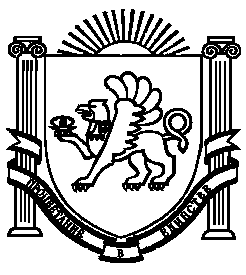 